REFERÊNCIA PARA DIVULGAÇÃO DE BOAS PRÁTICAS - ESCOLAS E D.E.Nome da Escola: E.E. José Geraldo Vieira                                                                                                                                                                                                                                                            Nome do(a)  Diretor(a): Teder Roberto SacomanNome do Projeto / Ação / Evento: AAP - 2º Bimestre: SensibilizaçãoTipo do Projeto / Ação / Evento: DebateObjetivo do Projeto / Ação / Evento:- Diagnosticar o nível de aprendizagem dos alunos matriculados, verificando as habilidades em defasagem e a eficácia das estratégias de aprendizagem adotadas pelos professores; - Propor ações de sensibilização, com foco nas habilidades socioemocionais, de modo a superar os índices de participação e desempenho dos alunos em relação ao 1º bimestre..Data de Realização: 17/08/2020Público Alvo (Tipo / Quantidade): AlunosOrganização: Professor Coordenador GeralQuantidades de Participantes: 412Impacto nos Resultados Educacionais da Escola:Os resultados da Avaliação da Aprendizagem em Processo no 1º Bimestre foram satisfatórios, levando-se em conta o atual cenário de afastamento das aulas presenciais devido a pandemia. Com o desenvolvimento e aprimoramento das atividades de ensino aprendizagem à distância, viu-se a possibilidade de aumentar a adesão e desempenho dos alunos na AAP do 2º Bimestre. No decorrer do 2º Bimestre, a equipe pedagógica foi articulada no sentido de intensificar as atividades de retomada das habilidades essenciais e desenvolver as habilidades socioemocionais, que contou com o suporte das disciplinas da parte diversificada (Orientação de Estudos e Projeto de Vida) e das ações de tutoria.Duas semanas antes do período de aplicação, os professores da disciplina de Orientação de Estudos foram organzados para dar suporte às disciplinas de Língua Portuguesa e Matemática, com a elaboração e hospedagem no Classroom de OE dos formulários de respostas da AAP - 2º Bimestre. Dessa forma, os professores de OE ficaram responsáveis pelo acompanhamento e busca ativa dos alunos no decorrer da aplicação, atribuição dividida também com os demais professores e gestores, por meio das ações de tutoria. Assim, os professores de Língua Portuguesa e Matemática, tiveram mais tranquilidade para desenvolver as habilidades do Currículo e mais tempo para esclarecer as dúvidas dos alunos no decorrer da semana de aplicação. Ao final do período de aplicação, a tabulação dos resultados foi realizada, facilitada pela forma como os formulários foram elaborados, e apresentada como objeto de estudo e reflexão no ATPCG de 17/08.De acordo com os resultados obtidos, ao final do período de aplicação da AAP – 2º Bimestre, concluiu-se que: - Houve aumento da quantidade de alunos participantes, em comparação ao 1º Bimestre; - Houve melhora no desempenho dos alunos nas três séries do Ensino Médio na disciplina de Língua Portuguesa, em comparação ao desempenho no 1º Bimestre; - Houve melhora no desempenho dos alunos do 1º e 2º ano do Ensino Médio na disciplina de Matemática, em comparação ao desempenho no 1º Bimestre;- Houve equivalência de desempenho dos alunos do 3º ano do Ensino Médio na disciplina de Matemática, em comparação ao desempenho no 1º Bimestre, onde o resultado fora muito satisfatório; - A tabulação dos resultados foi realizada em tempo hábil para discussão e reflexão na reunião de ATPCG na semana seguinte à aplicação, visando ações para o 3º Bimestre. Parcerias Envolvidas: - Imagens (Anexar até 3 fotos do Projeto / Evento) – (Atentar para a legislação pertinente, quanto à autorização para uso de imagens e direitos – Enviar cópias das autorizações):         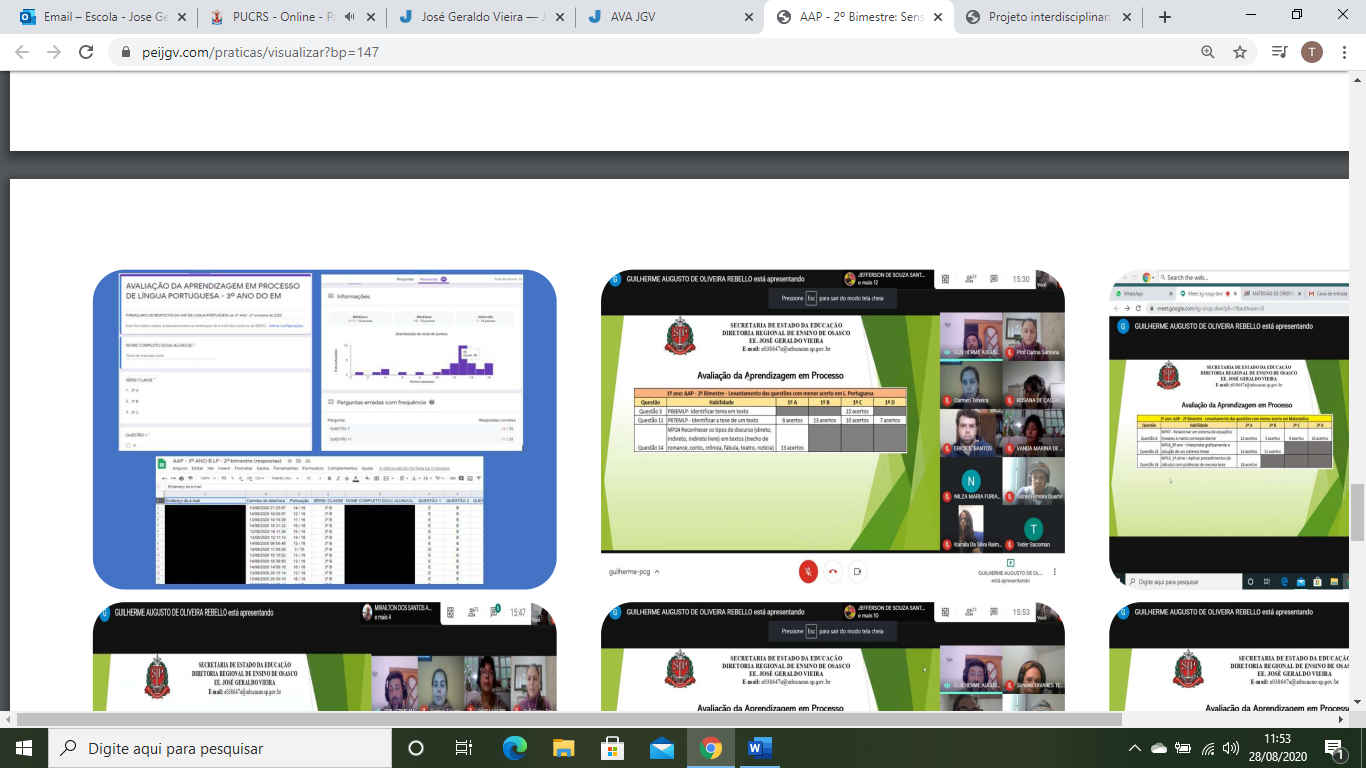 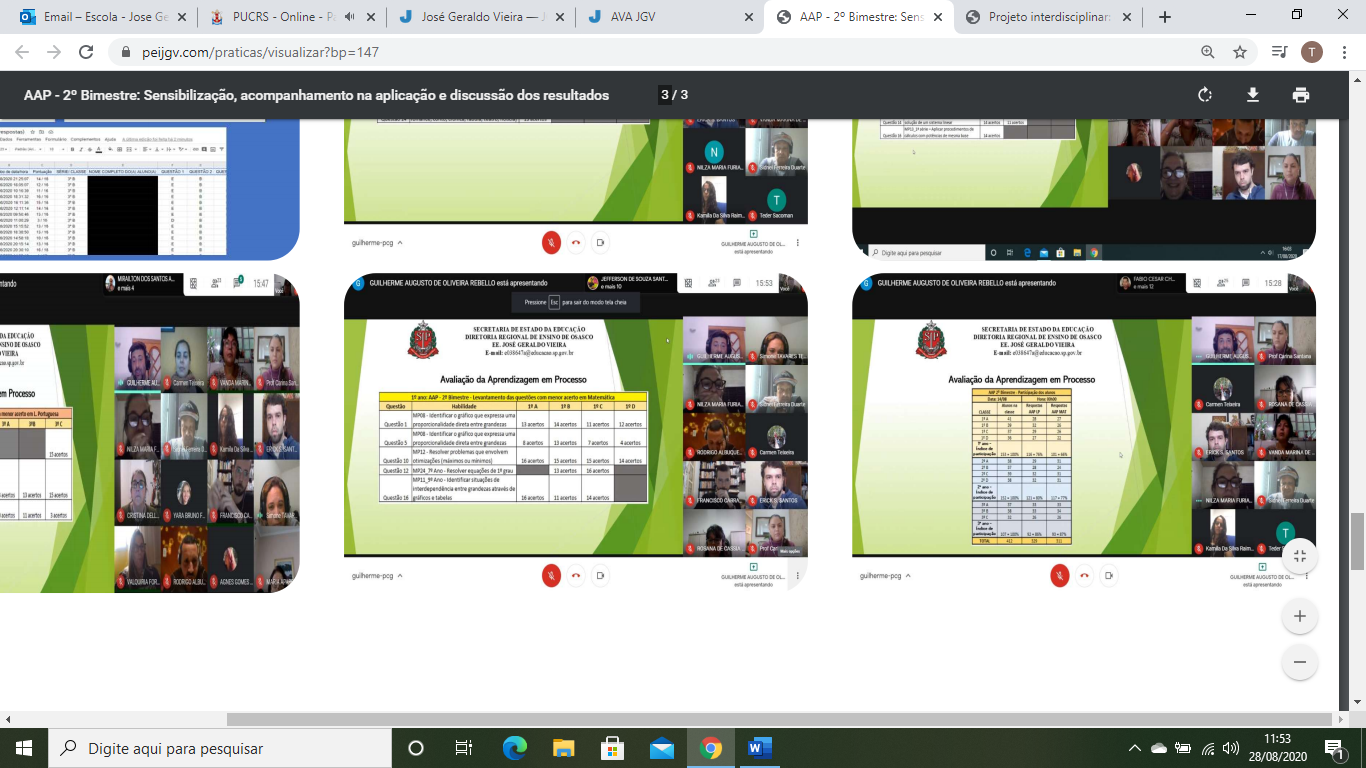 